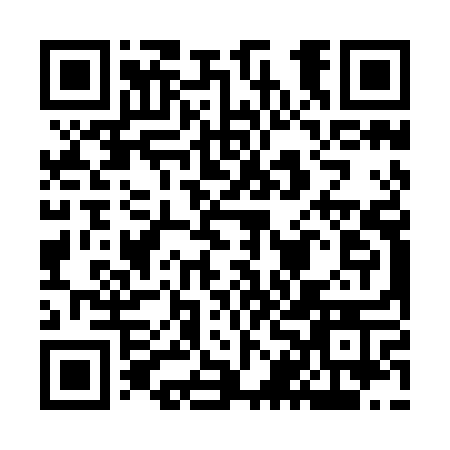 Prayer times for Pogorzala-Wies, PolandWed 1 May 2024 - Fri 31 May 2024High Latitude Method: Angle Based RulePrayer Calculation Method: Muslim World LeagueAsar Calculation Method: HanafiPrayer times provided by https://www.salahtimes.comDateDayFajrSunriseDhuhrAsrMaghribIsha1Wed2:285:0712:415:518:1710:472Thu2:275:0512:415:528:1810:483Fri2:265:0312:415:548:2010:484Sat2:255:0112:415:558:2210:495Sun2:244:5912:415:568:2410:506Mon2:244:5712:415:578:2610:517Tue2:234:5512:415:588:2710:518Wed2:224:5312:415:598:2910:529Thu2:214:5112:416:008:3110:5310Fri2:214:5012:416:018:3310:5311Sat2:204:4812:416:028:3410:5412Sun2:194:4612:416:038:3610:5513Mon2:184:4412:416:048:3810:5614Tue2:184:4312:416:058:4010:5615Wed2:174:4112:416:068:4110:5716Thu2:164:3912:416:078:4310:5817Fri2:164:3812:416:088:4510:5918Sat2:154:3612:416:098:4610:5919Sun2:154:3512:416:108:4811:0020Mon2:144:3312:416:118:4911:0121Tue2:134:3212:416:128:5111:0122Wed2:134:3012:416:138:5211:0223Thu2:124:2912:416:138:5411:0324Fri2:124:2812:416:148:5511:0425Sat2:124:2612:416:158:5711:0426Sun2:114:2512:416:168:5811:0527Mon2:114:2412:426:179:0011:0628Tue2:104:2312:426:189:0111:0629Wed2:104:2212:426:189:0211:0730Thu2:104:2112:426:199:0411:0831Fri2:094:2012:426:209:0511:08